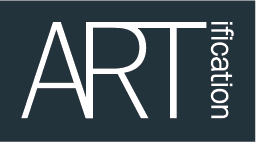 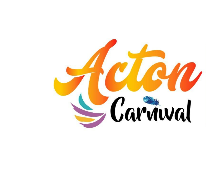 Application Form: Stallholder HireActon Carnival 2022Saturday 9th July, 12pm – 7pmPlease complete this form and return it to ARTification to the email address at the bottom of the form. Closing date for applications Friday 27th May 2022StallsPitch area will be allocated on arrival.You can apply for: Single stall space (min 3x3)Bring your own Table, Chairs, Gazebo & Equipment.No Food or Alcohol sales - Please email if you are a food/drinks trader.Price Guidelines – (Non-Food Traders) Charity - £3 per Sq. metre. 3x3 = £27Community - £5 per Sq. metre. 3x3 = £45Business - £8 per Sq. metre. 3x3 = £72The below documents MUST be included with the stall hire application form.Public Liability InsuranceRisk Assessment Images of Stall Images of Product Price List Please enter the stall information below  Payment details will be provided once forms have been received and approved.If you are returning the form as an email attachment, please send it to: traders@artification.org.ukYour Contact detailsYour Contact detailsFirst NameLast NameTrading nameHouse/Flat NumberStreetTown/CityPostcodeBoroughHome Phone NoMobile NoEmailWebsiteFacebookTwitterInstagramProduct category and descriptionPlease list (or add links) and describe the products or services you wish to sell or promote * Required Type of organisation CharityCommunityBusiness£Standard Single Stall Space 3x3 min Pitch Size Required£3 per Sq. metre£5 per Sq. metre£8 per Sq. metreStandard Single Stall Space 3x3 min Pitch Size Required